20 марта на базе ГУО «Гимназия г. Ветка» организован и проведён «круглый стол» на тему: «Формирование ответственного отношения к своему здоровью. Формирование здорового образа жизни. Респираторный этикет, профилактика ОРВИ, гриппа». В данном мероприятии принимали участие специалисты ГУО «Гимназия г. Ветка», учащиеся 9 класса, специалисты Ветковского районного ЦГЭ, Ветковской ЦРП. Общее количество присутствующих – 17 человек.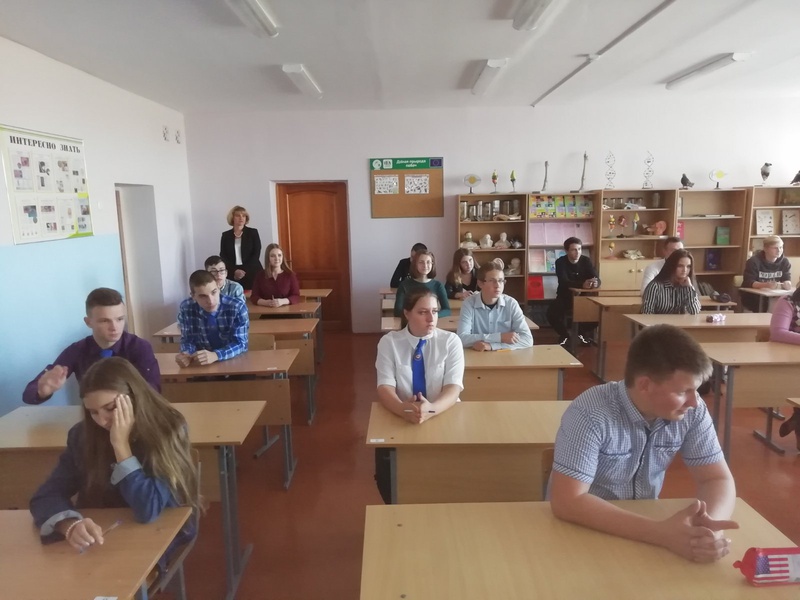 